АДМИНИСТРАТИВНАЯ ПРОЦЕДУРА № 2.30.Регистрация граждан в качестве безработных Документы и (или) сведения, представляемые гражданином для осуществления административной процедуры•  паспорт или иной документ, удостоверяющий личность•  трудовая книжка (при ее наличии) • гражданско-правовой договор (при его наличии) - для лиц, выполнявших работы у юридических лиц и индивидуальных предпринимателей по гражданско-правовым договорам, предметом которых являлось выполнение работ (оказание услуг, создание объектов интеллектуальной собственности)•  документ об образовании, документ об обучении•  справка о среднем заработке (доходе) за последние 12 месяцев работы по форме, установленной Министерством труда и социальной защиты •  декларация о доходах по форме, установленной Министерством труда и социальной защиты •  военный билет и справка о размере денежного довольствия по последней воинской должности на день увольнения по форме, установленной Министерством труда и социальной защиты, - для уволенных с военной службы•  свидетельство о рождении ребенка – для лиц, имеющих детей в возрасте до 14 лет (для иностранных граждан и лиц без гражданства, которым предоставлен статус беженца в Республике Беларусь, - при наличии такого свидетельства) •  удостоверение ребенка-инвалида - для лиц, имеющих детей-инвалидов в возрасте до 18 лет •  справка об освобождении - для лиц, освобожденных из мест лишения свободы •  справка о самостоятельном трудоустройстве •  заключение врачебно-консультационной комиссии - для лиц, имеющих ограничения по состоянию здоровья к работе •  индивидуальная программа реабилитации инвалида - для инвалидов• копия решения суда о расторжении брака либо свидетельство о расторжении брака или иной документ, подтверждающий категорию неполной семьи, - для неполных семей• документ, подтверждающий статус детей-сирот и детей, оставшихся без попечения родителей, а также статус лиц из числа детей-сирот и детей, оставшихся без попечения родителей Документы, запрашиваемые райисполкомом в других государственных органах, иных организациях•  справка о профессиональной подготовке или повышении квалификации за последние пять лет, предшествующие высвобождению - по высвобожденным работникам в случаях направления их на профессиональную подготовку, переподготовку и повышение квалификации (у нанимателей) •  справка о размере пособия по лицам, получающим пособия (за исключением пособий семьям, воспитывающим детей) (по месту получения пособия) •  справка о размере пенсии по лицам, получающим пенсии по инвалидности (по месту получения пенсии)Размер платы, взимаемой при осуществлении административной процедурыбесплатно Максимальный срок осуществления административной процедурыв день обращения К сведению граждан!С вопросами по осуществлению данной административной процедурыВы можете обратиться:•  в службу «Одно окно» райисполкома: г. Кировск, ул.Кирова, 80, каб. 4, тел. (802237) 79-1-50,  79-1-51.Режим работы: понедельник-пятница с 8.00 до 17.00или•  в отдел труда, заработной платы и занятости населения управления по труду, занятости и социальной защите райисполкома к Овсяник Любови Викторовне, заместителю начальника отдела труда, заработной платы и занятости населения управления, каб.12 тел. (802237) 79124.Прием граждан: понедельник-пятница с 8.00 до 13.00 и с 14.00 до 17.00.В случае временного отсутствия Овсяник Л.В. – Пинчук Юлии Александровне, старшему инспектору отдела труда, заработной платы и занятости населения управления, каб.11, (802237) 79125. Прием граждан: понедельник-пятница с 8.00 до 13.00 и с 14.00 до 17.00.ВЫШЕСТОЯЩИЙ ГОСУДАРСТВЕННЫЙ ОРГАН:Комитет по труду и социальной защите Могилевского областного исполнительного комитета,212030, г. Могилев, ул. Первомайская, 71, тел. (80222) 252379.Режим работы: с 8.00 до 13.00, с 14.00 до 17.00, кроме выходных и праздничных днейК сведению граждан!С вопросами по осуществлению данной административной процедурыВы можете обратиться:•  в службу «Одно окно» райисполкома: г. Кировск, ул.Кирова, 80, каб. 4, тел. (802237) 79-1-50,  79-1-51.Режим работы: понедельник-пятница с 8.00 до 17.00или•  в отдел труда, заработной платы и занятости населения управления по труду, занятости и социальной защите райисполкома к Овсяник Любови Викторовне, заместителю начальника отдела труда, заработной платы и занятости населения управления, каб.12 тел. (802237) 79124.Прием граждан: понедельник-пятница с 8.00 до 13.00 и с 14.00 до 17.00.В случае временного отсутствия Овсяник Л.В. – Пинчук Юлии Александровне, старшему инспектору отдела труда, заработной платы и занятости населения управления, каб.11, (802237) 79125. Прием граждан: понедельник-пятница с 8.00 до 13.00 и с 14.00 до 17.00.ВЫШЕСТОЯЩИЙ ГОСУДАРСТВЕННЫЙ ОРГАН:Комитет по труду и социальной защите Могилевского областного исполнительного комитета,212030, г. Могилев, ул. Первомайская, 71, тел. (80222) 252379.Режим работы: с 8.00 до 13.00, с 14.00 до 17.00, кроме выходных и праздничных дней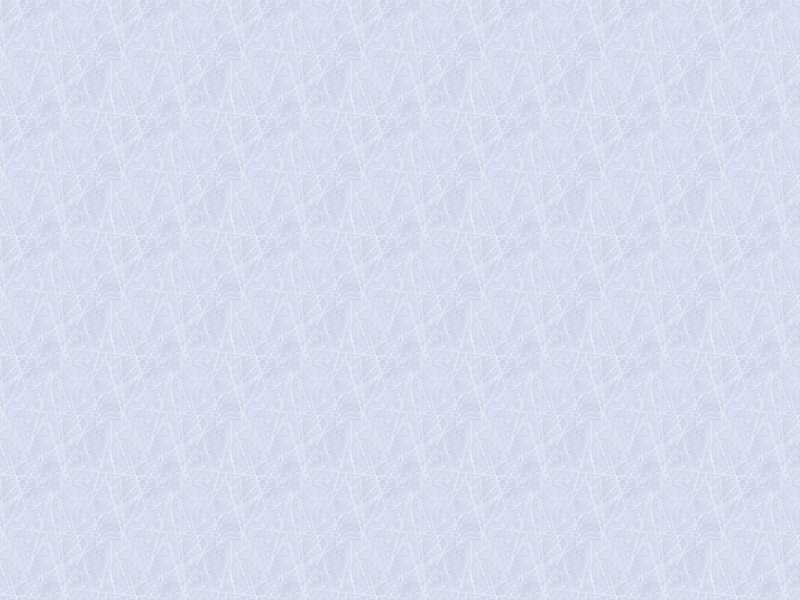 